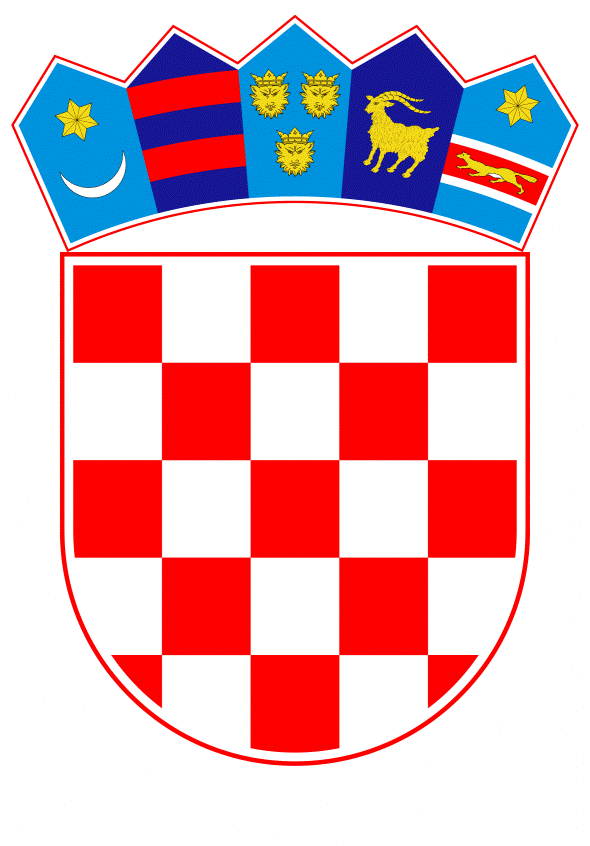 VLADA REPUBLIKE HRVATSKEZagreb, 2 ožujka 2023.______________________________________________________________________________________________________________________________________________________________________________________________________________________________Banski dvori | Trg Sv. Marka 2  | 10000 Zagreb | tel. 01 4569 222 | vlada.gov.hr                                                                                                                     PRIJEDLOGNa temelju članka 8. i članka 31. stavka 2. Zakona o Vladi Republike Hrvatske („Narodne novine“, broj 150/11, 119/14, 93/16, 116/18 i 80/22), a u vezi s člankom 22. stavkom 4. Zakona o upravljanju državnom imovinom („Narodne novine“, broj 52/18), Vlada Republike Hrvatske je na sjednici održanoj __________2023. godine donijelaO D L U K Uo sklapanju ugovora o prijenosu tražbina radnika društva Orljava d.o.o. u stečaju kao stečajnih vjerovnika prvog višeg isplatnog reda prema stečajnom dužniku Orljava d.o.o. u stečajuI.Republika Hrvatska preuzet će utvrđene nepodmirene tražbine radnika trgovačkog društva ORLJAVA d.o.o. u stečaju kao stečajnih vjerovnika prvog višeg isplatnog reda najviše do iznosa 491.074,40 EUR, kako je utvrđeno Rješenjem Trgovačkog suda u Osijeku, Stalna služba u Slavonskom Brodu, posl.br. 3/St-600/2021-72 od 19. listopada 2021. godine.Ova Odluka ne odnosi se na tražbine članova uprave trgovačkog društva ORLJAVA d.o.o. u stečaju.II.Zadužuje se Centar za restrukturiranje i prodaju da s radnicima kao stečajnim vjerovnicima prvog višeg isplatnog reda u stečajnom postupku ORLJAVA d.o.o. u stečaju i na njihov zahtjev, sklopi ugovor o ustupu njihovih utvrđenih nepodmirenih tražbina Republici Hrvatskoj. III.Zadužuje se Ministarstvo financija da sredstva za podmirenje tražbina iz točke I. ove Odluke, doznači Centru za restrukturiranje i prodaju na njegov zahtjev, a koji će potom izvšiti prijenos  sredstava na račune radnika stečajnih vjerovnika prvog višeg isplatnog reda. Sredstva za podmirenje tražbina iz točke I. ove Odluke osigurat će se preraspodjelom sredstava unutar Državnog proračuna. IV.Sklapanjem ugovora o ustupu utvrđenih nepodmirenih tražbina iz točke II. ove Odluke, Republika Hrvatska, stupa u pravni položaj radnika stečajnih vjerovnika prvog višeg isplatnog reda u stečajnom postupku nad dužnikom ORLJAVA d.o.o. u stečajuV.Zadužuje se Centar za restrukturiranje i prodaju izvijestiti Ministarstvo financija o sklopljenim ugovorima o ustupu tražbine, iznosima tražbina preuzetih sklapanjem ugovora te iznosima isplaćenim na ime ustupljenih tražbina. VI.Radi provedbe ove Odluke zadužuju se Ministarstvo financija i Centar za restrukturiranje i prodaju.VII.Ova Odluka stupa na snagu danom donošenja.PREDSJEDNIKmr. sc. Andrej PlenkovićKLASA:URBROJ:Zagreb,O b r a z l o ž e nj eRješenjem Trgovačkog suda u Osijeku, Stalna služba u Slavonskom Brodu, posl.br. St-600/2021-24 od 13. srpnja 2021. otvoren je stečajni postupak nad dužnikom ORLJAVA d.o.o., Požega (Grad Požega), Pilanski put 2, OIB 28061327329.Trgovačko društvo ORLJAVA d.o.o. osnovano je 25. studenoga 2002. godine Izjavom o osnivanju, od strane osnivača i jedinog vlasnika društva Republike Hrvatske. Osnovna djelatnost navedenog trgovačkog društva je proizvodnja rublja (košulje, bluze, muške gaće, pidžame, posteljine, krpe), opreme zaštite na radu (radne odjeće) i druge srodne djelatnosti.Poslovne poteškoće prednika ORLJAVA d.o.o. u stečaju, a što je razvidno iz Izvješća stečajnog upravitelja o gospodarskom položaju dužnika i njegovim uzrocima od 5. listopada 2021. godine, proizašle su, između ostalog i zbog propadanja tekstilne industrije u Europskoj uniji, a radi seljenja proizvodnje u istočne zemlje gdje se za manju cijenu dobivaju proizvodi iste ili slične kvalitete, radi čega se niti veliki proizvođači tekstila nisu uspjeli održati na tržištu Europske unije ili se otežano održavaju. Uslijed svega navedenog, opseg poslova prednika ORLJAVA d.o.o. u stečaju bio je bitno smanjen, a najveći naručitelj njihovih proizvoda na kraju je otkazao suradnju, što je dovelo do nemogućnosti društva da podmiruje svoje obveze.U trenutku otvaranja stečajnog postupka nad dužnikom ORLJAVA d.o.o. na radu je zatečeno 172 radnika kojima su otkazani ugovori o radu, a potraživanja I višeg isplatnog reda se odnose na ukupno prijavljenih 237 potraživanja radnika (bivši radnici kojima je radni odnos prestao prije otvaranja stečaja te zatečeni radnici).Rješenjem Trgovačkog suda u Osijeku, Stalna služba u Slavonskom Brodu, posl.br. St-600/2021-72 od 19. listopada 2021. priznate su i utvrđene tražbine radnika, stečajnih vjerovnika prvog višeg isplatnog reda, u iznosu od 491.074,40 EUR. Navedeni iznos označava stanje na 19. listopada 2021. godine a predstavlja  najviši iznos za koji će biti ustupljene tražbine. Točan iznos utvrdiri će se rješenjem nadležnog trgovačkog suda, temeljem obračuna stečajnog upravitelja. Na dan 24. veljače 2023. godine, po evidenciji stečajnog upravitelja, iznos nepodmirenih radničkih potraživanja I višeg isplatnog reda  iznosi 475.787,87 EUR.Prije otvaranja stečajnog postupka, Agencija za osiguranje radničkih tražbina isplatila je radnicima tri plaće u ukupnom iznosu od 325.912,52 EUR, a nakon otvaranja stečajnog postupka još jednu plaću, naknadu za neiskorišteni dio godišnjeg odmora i dio otpremnina u visini 3 prosječne bruto plaće u ukupnom iznosu od 317.029,75 EUR. Kako je stečajni dužnik ORLJAVA d.o.o. u stečaju u 100%-tnom vlasništvu Republike Hrvatske, a uporaba državne imovine, sukladno odredbama Zakona o upravljanju državnom imovinom („Narodne novine“, broj 52/18) podrazumijeva izvršavanje svih vlasničkih ovlasti i preuzimanje svih vlasničkih obveza za državnu imovinu koja se uporabljuje, s pažnjom dobrog gospodara, uvažavajući pri tome radnička i socijalna prava, Republika Hrvatska, zastupana po Centru za restrukturiranje i prodaju, sklopit će ugovore o ustupu tražbina kojima Republika Hrvatska preuzima utvrđene nepodmirene tražbine radnika stečajnih vjerovnika prvog višeg isplatnog reda društva ORLJAVA d.o.o. u stečaju i stupa u njihov pravni položaj, osim tražbina članova uprave navedenog društva, u najvećem iznosu do 491.074,40 EUR.Člankom 8. Zakona o Vladi Republike Hrvatske („Narodne novine“, broj 150/11, 119/14, 93/16, 116/18 i 80/22) propisana je ovlast Vlade Republike Hrvatske  upravljati,  raspolagati i koristiti se imovinom Republike Hrvatske, ako posebnim zakonom nije drukčije određeno. Nadalje, sukladno članku 22. Zakona o upravljanju državnom imovinom („Narodne novine“, broj 52/18) CERP ima ovlast upravljati u svojstvu zakonskog zastupnika dionicama i udjelima, odnosno osnivačkim pravima, čiji je imatelj ili ovlaštenik Republika Hrvatska, ako se ta imovina odnosi na pravne osobe koje nisu od posebnog interesa za Republiku Hrvatsku, temeljem čega je prednik ORLJAVA d.o.o. u stečaju bio u nadležnosti CERP-a, a stavkom 4. istoga članka propisuje se ovlast CERP-a da obavlja i druge poslove po nalogu Vlade Republike Hrvatske. Slijedom navedenoga, CERP će s radnicima kao stečajnim vjerovnicima prvog višeg isplatnog reda u stečajnom postupku ORLJAVA d.o.o. u stečaju i na njihov zahtjev, sklopiti ugovore o ustupu njihovih utvrđenih nepodmirenih tražbina Republici Hrvatskoj.Financijska sredstva za provedbu ove odluke osigurat će se iz preraspodjelom sredstava unutar državnog proračuna.CERP će izvijesti Ministarstvo financija o sklopljenim ugovorima o ustupu tražbina, iznosima tražbina preuzetih sklapanjem ugovora i iznosima isplaćenim na ime ustupljenih tražbina te se stoga za provedbu ove Odluke zadužuju CERP i Ministarstvo financija. Predlagatelj:Ministarstvo prostornoga uređenja, graditeljstva i državne imovinePredmet:Prijedlog odluke o sklapanju ugovora o prijenosu tražbina radnika društva Orljava d.o.o. u stečaju kao stečajnih vjerovnika prvog višeg isplatnog reda prema stečajnom dužniku Orljava d.o.o. u stečaju